                                                                                                 МКОУ «Чинарская СОШ№1»                                                                                                            Тема:  Однокоренные слова. Корень слова.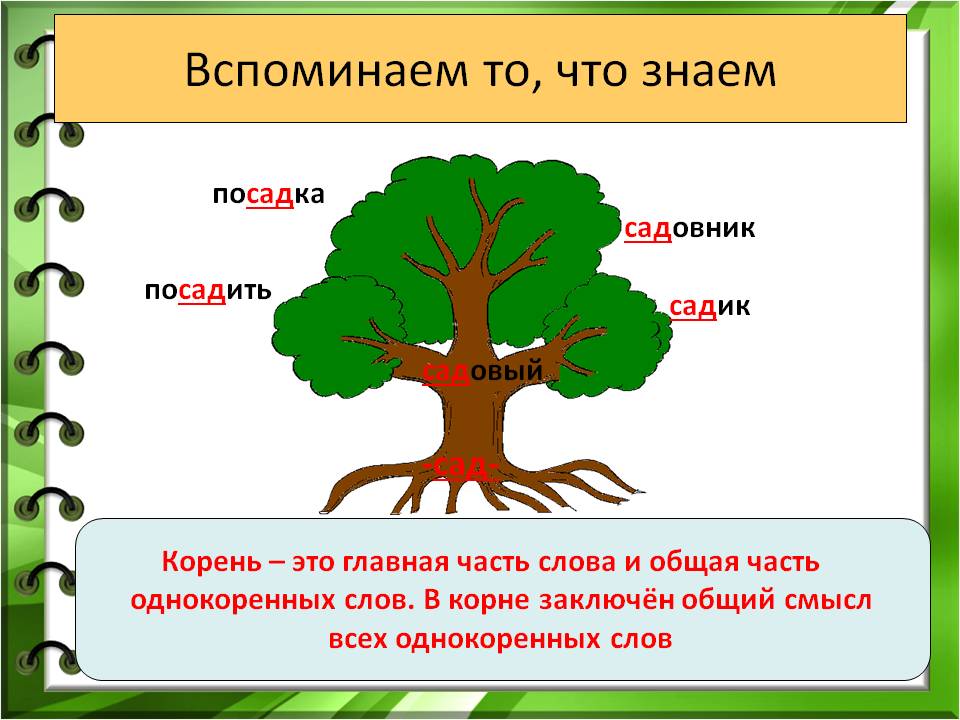 Учитель: Уруджева С.М.Тема:  Однокоренные слова. Корень слова.Цель: развитие умений анализировать однокоренные слова, выделять корень, определять лексическое значение корня и общее значение однокоренных слов.Задачи: Развить умение находить однокоренные слова;Развивать умение выделять в однокоренных словах корень;Понимать лексическое значение однокоренных слов и корня в них.Планируемые результаты урока:Сформируется базовый уровень умений работать с информацией по теме;Сформируется умение выстраивать речевые высказывания, работать самостоятельно и в паре, уважительное отношение к иной точке зрения ;Сформируются у обучающихся навыки исследования, логических рассуждений;Сформируются начальные формы рефлексии;Сформируется базовый уровень умений:  – Анализировать однокоренные слова: называть общее лексическое значение корня.– Выделять корень в слове, в группе однокоренных слов, подбирать однокоренные слова.– Отличать однокоренные слова от слов с похожим корнем (горе, гора, гореть).Универсальные учебные действия (УУД)Познавательные:Развивать умение извлекать информацию из схем, иллюстраций, текстов.Выявлять сущность, особенности объектов.На основе анализа объектов делать выводы.Обобщать и классифицировать по признакам.Ориентироваться на страницах учебника.Регулятивные:Самостоятельно организовывать свое рабочее место.Развиваем умение высказывать своё предположение на основе работы с материалом учебника.Оценивать учебные действия в соответствии с поставленной задачей.Прогнозировать предстоящую работу (составлять план).Осуществлять познавательную и личностную рефлексию.Коммуникативные:Развиваем умение слушать и понимать других.Строить речевое высказывание в соответствии с поставленными задачами.Оформлять свои мысли в устной форме.Умение работать в паре.Личностные:Выполнять правила этикета.Развиваем умения высказывать своё отношение, выражать свои эмоции.Оценивать поступки в соответствии с определённой ситуацией.Формируем мотивацию к обучению и целенаправленной познавательной деятельности.Оборудование урока:компьютерпрезентация урокадемонстрационный раздаточный материалматериал для работы в группах«Дерево»(рефлексия)Формы работы: самостоятельная работа, индивидуальная работа ,групповая работа.Методы обучения:проблемный;частично-поисковый;словесно-логический;метод самостоятельной работы учащихсяметод групповой работы учащихсяЭтап урокаХод урокаДеятельность учителяДеятельность ученикаФормируемые УУДІ Организационныймомент- Здравствуйте, ребята. Начинаем наш урок.Мы пришли сюда учиться ,Не лениться,а трудиться.Работаем старательно,Слушаем внимательно!Организует обучающихся, контролирует их готовность к уроку.Приветствуют учителя стоя.Самостоятельно организуют рабочее место, осуществляют самоконтроль.Личностные РегулятивныеIIАктуализация знаний.– Откройте тетрадь.– Запишите дату.Комментированная запись числа.– Какую запись должны сделать дальше?– Напишите слова «Классная работа».СЛАЙДМинутка чистописанияУ                         уУм да разум надоумят сразу.-Прочитайте запись.-Что вы прочитали?(пословицу)-Как вы понимаете ее смысл?-Запишите ее к себе в тетради.СЛАЙДСловарная работа.Посмотрите на слова на экране.Скор_Д_рогаР_сунокВет_р_синаС_нтябрь- Какое задание можно дать к этим словам? (вставь пропущенные буквы)- Запишем словарные слова с комментированием. Ставим в словах ударение и подчеркиваем буквы, которые запоминали.- Почему некоторые буквы уже подчеркнуты? (их надо прочитать).- Какое ключевое слово у вас получилось? (корень)– Что такое корень? (Подземная часть растения.)– Какое ещё значение слова корень вам известно? (Часть слова)– Оказывается, у слова корень несколько значений. Вспомните, как называются такие слова. (Многозначными.)– Как вы думаете, какое значение слова корень нам больше всего интересно на уроке русского языка? (Корень слова.)Организует самостоятельную работу детей в тетрадях, побуждает к высказыванию собственного мнения.Выясняет, что дети знают по теме урока.Активизирует деятельность обучающихся через наводящие вопросы.Открывают тетради.Отвечают на вопросы учителя.Самостоятельно выполняют запись в тетради, опираясь на запись на доске.Отвечают на вопросы учителя.Высказывают собственное мнение. Делают вывод, опираясь на уже имеющиеся знания. РегулятивныеКоммуникативные ПознавательныеЛичностные IIIФормулирование проблемы, планирование деятельности- О чем будет наш урок? (О корне слова и однокоренных словах)- Определите цели нашего урока:1.Мы узнаем…2.Мы научимся…Актуализирует учебное содержание, необходимое и достаточное для восприятия нового материала.Формулируют тему урока.Выслушивают иное мнение, делают выводы, высказывают свое мнение. КоммуникативныеРегулятивные Познавательные IVРазвитие умений – применение знанийФизкультурная минуткаФизкультминута «Хорошее настроение»Закрепление понятия «корень», «родственные (однокоренные) слова». 

                       Сценка «Сказка о корнях»
- Здравствуй, я – корень, а ты кто?               Денис.
- А я тоже корень.                                           Коля.
- Я в земле живу, а ты где живёшь? 
- А я живу в словах. 
- Ну, какой же корень может жить в словах? Вот я корень так корень! Посмотри: от меня в земле берут начало ростки и вырастает целый куст, а то и целое дерево. А от тебя что растёт? 
- Не хвастайся, от меня и от других корней тоже вырастают целые кусты, только не растений, а новых слов. Посмотри-ка… СЛАЙД                        Зима,зимний,зимушка,снег,мороз,зимовать,декабрь.
- На какую тему все эти слова? (о зиме)Красавица Зима уже не за горами. Совсем скоро она махнет своим рукавом и отправит в поход свою свиту. Вьюги и метели занесут сугробами улицы. Оденет зима деревья в пушистые снежные шубы и уснет природа прекрасным зимним сном.- Если все слова объединены одной темой,можно их назвать родственными (однокоренными)?- Назовите родственные слова.
- Чем похожи эти слова?(у них есть общая часть) 
Все они являются однокоренными или родственными.                 Запись родственных слов, выделение корня. СЛАЙДПовторение правила «Однокоренные слова»А вот какая забавная история приключилась однажды с семейством гусей. 
Сценка «Родня ли гусеница гусю».
-Вы кто такие?                                             Вика
-Я гусь, это гусыня, а это наши гусята.    Дима. (Юля,Саша)
-А ты кто?                                                    Рита.
-А я ваша тётка – гусеница?                      Вика.

Учитель: 
-Кто прав? Почему гусеница не родственница гусям? (родственные слова – это слова,близкие по значению) 

-Запишите родственные слова. 
( гусь, гусыня, гусята)
-Какие родственные слова у гусеницы? 
( гусеничка, гусеничный)Ветер дует нам в лицо, 
Закачалось деревцо. 
Ветерок всё сильней, 
Листья падают дружней. 

                          Игра «Собери листики». Что же ветер натворил?Все деревья оголил.Сколько листиков кругом…Мы сейчас их соберём.- С деревьев ветер сорвал листья и разбросал их. Соберите листочки с однокоренными словами. Не забудьте, что у слов, написанных на листьях, такие же корни, как у деревьев. (-дорог- , -нос-,-печ-, -пол-, -ног-, -сор-)Работа в группах.Правила сотрудничества1.	Мы договариваемся о том, что и как мы будем делать.2.	Каждый из нас, работая над своей частью задания, вносит вклад в общее дело.3.	Мы вместе проверяем сделанное и обсуждаем, как сделать это лучше.4.	Мы помогаем друг другу в работе.5.	Мы не смеёмся над ошибками товарища, т. к. каждый имеет «право на ошибку».               По окончании работы презентация результатов. (Нам надо было собрать слова с корнем -гриб-. Мы решили,что это слова…     Свои карточки ученики приклеивают на доску)Упражнения в распознавании однокоренных слов.Работа по учебникуУпр. 92  стр. 64   (в парах)Задание:Прочитай слова,к слову найди однокоренные слова по словарю (с.135),запиши всю группу однокоренных слов. Выдели в них корень. (У каждого ряда своё слово)Упр. 93  стр. 64   (с/р)Задание:Прочитай. Выпиши пары однокоренных слов. Выдели корень.Побуждает обучающихся к общей работе на доске, к наблюдению и самостоятельной записи однокоренных слов в тетрадь.Выявляет имеющиеся знания.Побуждает к многократному проговариванию филологических терминов.Побуждает к самостоятельным действиям.Тренирует детей в выделении корня слова.Организует работу в микрогруппах.Побуждает обучающихся к выдвижению гипотез, высказываний, к анализу и синтезу однокоренных слов.Формирует способность поиска нужной информации для доказательства мнения в микрогруппе.Побуждает обучающегося к проведению самоанализа.Побуждает к высказыванию собственного мнения.Закрепляет умение делать вывод.Организует самостоятельную работу по нахождению нужной информации.Побуждает к умозаключениям по теме урока.Побуждает к самоконтролю. Развивает умение находить общую часть однокоренных слов.Развивает умение находить корень и обозначать его всловах специальным знаком.Разыгрывают сценку перед ученикамиНаблюдают за работой на доске.Самостоятельно записывают полученную информацию в тетрадь.Выслушивают иное мнение.Тактично высказывают собственное мнение.Самостоятельно сравнивают свой вывод с источником информации (презентацией).Самостоятельно записывают полученную информацию в тетрадь.Проводят исследовательскую работу, подбирают однокоренные слова к указанным корням.Опираясь на полученный список слов, в ходе наблюдения над которыми, проводят обмен мнениями.Объясняют свой выбор, опираясь на найденную информацию, высказывают общее мнение группы.Проводят самоанализ, выслушивают иное мнение.Делают общий вывод.Самостоятельно работают в тетрадях.ПознавательныеРегулятивные КоммуникативныеЛичностные VИтог урокаVIРефлексияЭОР «РУССКИЙ ЯЗЫК.2 КЛАСС»1)Проверочная работа (3 вопроса)2)Установи соответствие между однокоренными словами.3)В чистописании найти однокоренные слова– Найдите правильное определение корня.«Корень – это общая часть всех слов».«Корень – это главная часть предложения».«Корень – это общая часть однокоренных слов».Выберите со стола листочек определенного цвета:Зеленый – я все понял,у меня все получилосьЖелтый – встретились трудности,но я их преодолелКрасный- у меня остались вопросы.Приклейте их на наше осеннее дерево.- Достигли мы цели,которую  ставили в начале урока?
– Что у вас получалось сегодня лучше всего?– В чём испытали затруднения?Побуждает к анализу урока, к самоанализу.Высказывают собственное мнениеПроводят самоанализ собственной деятельности на урокеПознавательныеРегулятивныеЛичностныеVІIДомашнее задание1)упр. 94,2)составить цепочки из однокоренных слов  с ловушками,3)придумать сказку про корень слова.
Организует и контролирует запись Д/ЗСамостоятельно записывают Д/З в дневникРегулятивные 